Marlborough Police Department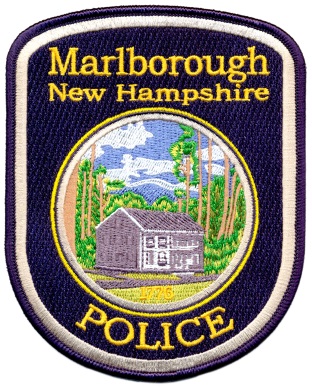 P. O. Box 487~ 236 Main StreetMarlborough, New Hampshire 03455-0487Office: (603) 876-3311     FAX: (603) 876-3690______________________________________________________________________________APPLICATION FOR EMPLOYMENTIn compliance with Federal and State Equal Employment Opportunity Laws, all qualified candidates will be considered for employment without regard to their race, creed, national origin, ancestry, sex, age, marital status, veteran status, or the presence of non job-related medical conditions or handicaps.===============================================================Position desired:   ______________________________ Today’s date:	__________________________Available to work:        _  Full time       _ Part timeOn what date would you be available to start work? _________________________________________How did you hear about this position?  If online, list website or social media platform/page:    ______________________________________________________________________________YOUR PERSONAL DATA:       Social Security Number:  _________________________Telephone (Home):	_____________________       Work/Alternate Number: ___________________Name:  _____________________________________________________________________________________	     Last		                                   First	                               Middle (Full)Current Address: ____________________________________________________________________________    			 Street Number and Name		     ____________________________________________________________________________City	                 		State 		         		    Zip CodeHow long have you lived at above address?  _________________Previous Addresses (prior 5 years - chronologically):Address:  ____________________________________________________________________________________       Street	                 	                 City	 	State   		 Zip       	             How LongAddress:  ____________________________________________________________________________________       Street	                 	                 City	 	State   		 Zip       	             How LongAddress:  ____________________________________________________________________________________       Street	                 	                 City	 	State   		 Zip       	             How LongAddress:  ____________________________________________________________________________________       Street	                 	                 City	 	State   		 Zip       	             How LongHave you or one of your immediate family members ever been employed by the Town of Marlborough, NH?  ___ Yes ___ No---If yes, who, when and in what capacity? ______________________________________________________________________________________________________________________________________________________________________________________Have you been convicted of a crime in the last 10 years?  If yes, provide dates, type of offense and result of charges:  ______________________________________________________________________________________________________________________________________________________________________________________________________________________________________________________________EDUCATIONAL BACKGROUND                             		School       	Year     		Diploma/Degree or Credits EarnedPost Graduate:  ____________________________________________________________________________College:  ___________________________________________________________________________________High School:  _______________________________________________________________________________Trade School:  ______________________________________________________________________________Other:  _____________________________________________________________________________________EMPLOYMENT(Include your current and previous 10 years of employment.  Use extra paper if necessary.  If you have never been employed, write in names of non-relatives who may be contacted as reference persons.)Employer & Address:  ______________________________________________________________________Position and Duties:  _______________________________________________________________________Employed from:  _____________  to  _____________ Rate of Pay:    ________________Supervisor’s Name and Title:  _______________________________________________________________Reason for Leaving:  ____________________________________________________________________________________________________________________________________________________________________Employer & Address:  ______________________________________________________________________Position and Duties:  _______________________________________________________________________Employed from:  _____________  to  _____________ Rate of Pay:    ________________Supervisor’s Name and Title:  _______________________________________________________________Reason for Leaving:  ____________________________________________________________________________________________________________________________________________________________________Employer & Address:  ______________________________________________________________________Position and Duties:  _______________________________________________________________________Employed from:  _____________  to  _____________ Rate of Pay:    ________________Supervisor’s Name and Title:  _______________________________________________________________Reason for Leaving:  ____________________________________________________________________________________________________________________________________________________________________Are you involved with any clubs, professional organizations, community or school activities which you consider relevant to, or which may restrict your ability to perform the job for which you have applied? (Do not list organizations which reveal your race, sex, age, religion or national origin.)_________________________________________________________________________________________________________________________________________________________________________________________________________________________________________________________________________________________________________________________________________________________________________________________________________________________________________________________________________________APPLICANT’S CERTIFICATIONS AND AGREEMENTSThe distribution or receiving of this application by the Town of  does not imply or intend to imply an agreement or contract to employ the applicant.  The purpose of this application is solely to allow persons a standardized form on which to submit their qualifications.I hereby certify that the facts set forth in this employment application are true and complete to the best of my knowledge. Understand that, if employed, falsified statements or material omissions on this application shall be considered sufficient cause for dismissal.  I hereby authorize you to make any investigation of my personal history record including the use of investigative agencies or bureaus of your choice.In accordance with the requirements of the Fair Credit Reporting Act, Title 15, U.S.C.S. 1618 et seq., this is to disclose to you that we may request an investigative consumer or credit report be prepared by a consumer or credit reporting agency as a part of your application for employment with the Town of Marlborough Police Department.  This report may include information as to your character, general reputation, financial condition, personal characteristics and mode of living.Name of Applicant:  __________________________________________________________________Signature of Applicant:  _______________________________________________________________ Date:   ____________________________________________